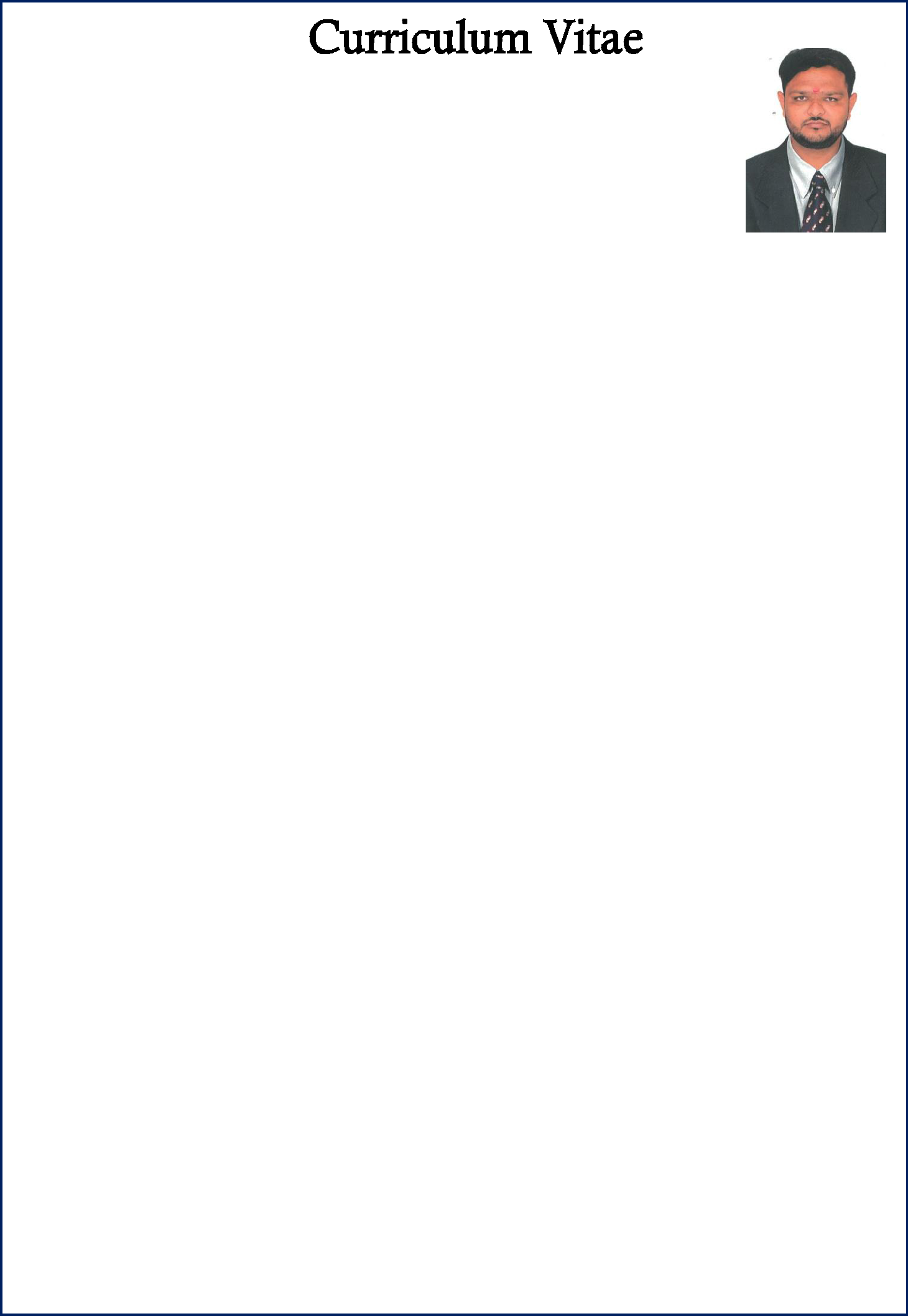 RAVI Mobile: +971 504753686Email: ravi-399295@2freemail.com Dubai U.A.E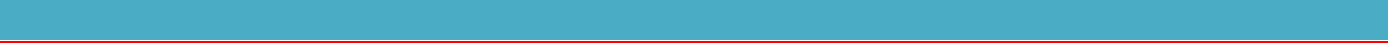 CV PROFILETo work in a challenging position wherein my abilities and experiences can be utilized for the benefit of the company with a scope to upgrade my skills for future personal and effective contribution of the organization.SKILLS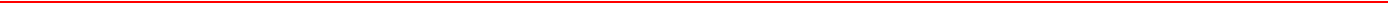 Able to work on my own initiative and as part of a team.Ability to communicate people at all level.Strong negotiation skill.Problem solvingAbility to work under pressureStrong customer service skillsQuick learnerGood listenerEDUCATIONAL QUALIFICATION2007-2010	Bachelor of Computer Application (BCA)From A.C.C college, Sardar Patel University with 2nd Class2007	HSCFrom Navchetan Vidyalay, Limbasi, GSHSEB with 64.29%2005	SSCFrom Navchetan Vidyalay, Limbasi, GSHSEB with 55.28%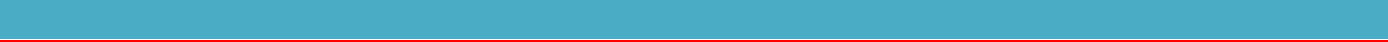 WORK EXPERIENCEWorked as Monitoring & Evaluation officer for 1 yearWorked as Admin. at Idea Distributors in Gujarat, India for 2 years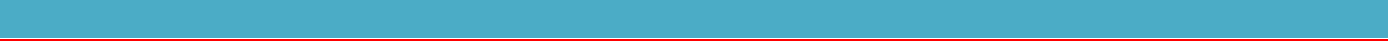 COMPUTER SKILLSWindows 98, Ms-office 2010ProgrammingCC++JavaVisual Basic 6.0DECLARATIONI hereby declare that the particulars furnished above are true to the best of my Knowledge and belief.Place: Dubai U.A.E	RAVI HOBBIESReadingTravellingDevelop NetworkPERSONAL DETAILSDate of Birth:04/09/1989Nationality:IndiaMarital Status:MarriedLanguage Known:English, Hindi & GujaratiPASSPORT DETAILSDate of Issue:31/08/2017Date of Expiry:30/08/2027Visa Status:Visit Visa